COMMUNIQUE DE PRESSE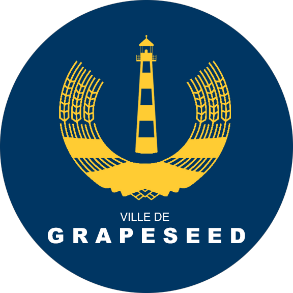 MAIRIE DE GRAPESEEDDate : 20/01/2019Contact : Rick McBarrette, le maire.Email : rick.mcbarette@discord.ggEn ce Dimanche 20 Janvier 2019, la mairie de GRAPESEED souhaite de vous faire part de son envie d’ouvrir une épicerie ainsi qu’un garage dans son compté afin de dynamiser celui-ci. De ce fait nous lançons un appel à candidatures afin d’obtenir la gérance de ces deux entreprises avant le rachat de celles-ci dans les prochaines semaines.
Merci de prendre contact rapidement avec Monsieur le maire ou bien directement avec son adjoint Monsieur Spencer Berry. 
Un dossier de gérance vous sera alors remis, vous devrez alors le remplir et le remettre rapidement au bureau du maire. Enfin, la ville souhaite la bienvenue aux nouveaux habitants et reste à votre disposition pour toutes autres demandes.Bien à vous, le MaireN’oubliez pas de nous suivre sur Anotherbook/grapesseed !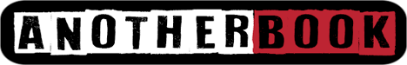 